	                                    Проєкт			                                                                              					                           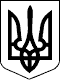 УКРАЇНАЧЕЧЕЛЬНИЦЬКА РАЙОННА РАДАВІННИЦЬКОЇ ОБЛАСТІРІШЕННЯ ________2020 року                                                                   29  сесія 7 скликанняПро затвердження звіту про виконання районного бюджету за І квартал 2020 рокуВідповідно до пункту 17 частини 1 статті 43 Закону України «Про місцеве самоврядування в Україні»,  пункту 4 статті 80 Бюджетного кодексу України, виходячи із стану виконання районного бюджету, враховуючи подання фінансового управління райдержадміністрації, висновок постійної комісії районної ради з питань бюджету та комунальної власності, районна рада ВИРІШИЛА:1. Затвердити   звіт   про виконання   районного  бюджету за  І квартал 2020 року:по доходах в сумі 27220194,21 грн, у тому числі доходи загального фонду районного бюджету в сумі 26734408,44 грн та доходи спеціального фонду районного бюджету в сумі 485785,77 грн;по видатках в сумі 27294819,57 грн, у тому числі видатки загального фонду районного бюджету в сумі 25895693,73 грн та видатки спеціального фонду районного бюджету в сумі 1399125,84 грн.  2. Контроль за виконанням цього рішення покласти на постійну               комісію  районної  ради  з  питань  бюджету  та   комунальної  власності  (Савчук В.В.).      ПиГолова районної ради                                                        С. П’ЯНІЩУК